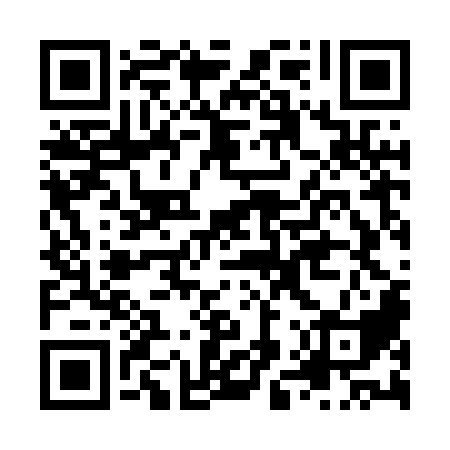 Prayer times for Ambraziskiai, LithuaniaWed 1 May 2024 - Fri 31 May 2024High Latitude Method: Angle Based RulePrayer Calculation Method: Muslim World LeagueAsar Calculation Method: HanafiPrayer times provided by https://www.salahtimes.comDateDayFajrSunriseDhuhrAsrMaghribIsha1Wed3:015:371:166:278:5611:232Thu3:005:351:166:288:5711:243Fri2:595:331:166:308:5911:254Sat2:585:311:166:319:0111:265Sun2:575:291:166:329:0311:266Mon2:565:271:156:339:0511:277Tue2:555:251:156:349:0711:288Wed2:555:231:156:359:0911:299Thu2:545:211:156:369:1111:3010Fri2:535:191:156:379:1311:3011Sat2:525:171:156:399:1411:3112Sun2:515:151:156:409:1611:3213Mon2:515:131:156:419:1811:3314Tue2:505:111:156:429:2011:3315Wed2:495:101:156:439:2211:3416Thu2:495:081:156:449:2311:3517Fri2:485:061:156:459:2511:3618Sat2:475:051:156:469:2711:3719Sun2:475:031:156:479:2911:3720Mon2:465:011:156:489:3011:3821Tue2:465:001:166:499:3211:3922Wed2:454:581:166:509:3411:4023Thu2:444:571:166:509:3511:4024Fri2:444:561:166:519:3711:4125Sat2:434:541:166:529:3811:4226Sun2:434:531:166:539:4011:4227Mon2:434:521:166:549:4111:4328Tue2:424:501:166:559:4311:4429Wed2:424:491:166:569:4411:4530Thu2:414:481:166:569:4511:4531Fri2:414:471:176:579:4711:46